Alulírott………………………………………………………………..….…..…………………………..(kérelmező neve)………………………………………………………………………...........................  szám alatti lakos,  azzal a kérelemmel fordulok Önökhöz, hogy  szíveskedjenek  ..……………….….……..……….. (név) ……………………………………………………...(elhalálozás helye, ideje)  utolsó bejelentett lakcíme: :  |__||__||__||__|  ………………………… város……………….………………. utca ………… hsz. …..…..   póthagyatéki eljárást lefolytatni.A póthagyatéki eljárás lefolytatását az alábbiakra kérem: ………………………….………….………………………………………………………………………………..…………………………………………………………………………………………….............................................................................................................................................................................................................................…………………………………………………………………………………….……………..………………….………………………………………………………………………………............................................................Az elhunyt hozzátartozói (az öröklésben érdekeltek, házastárs, gyermek, stb.):Megjegyzés:  amennyiben több öröklésben érdekelt hozzátartozó van a 2. oldalon folytatható.................... év….……… hó …… nap		Kérjük mellékelni az alábbiakat:                                                 ……………………….- halotti anyakönyv másolata						   kérelmező aláírása - hagyaték átadóvégzés másolata 				                 telefonszáma:-  póthagyaték tárgyának igazolása-  2  -Az elhunyt hozzátartozói (az öröklésben érdekeltek):ö9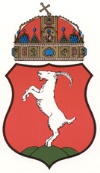 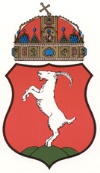 PÓTHAGYATÉKI LELTÁR  felvétele iránti kérelem Kecskemét Megyei Jogú Város Polgármesteri HivatalHatósági Iroda  Igazgatási Osztály6000 Kecskemét, Kossuth tér 1.  névszületési névanyja neveszületési hely, időlakcímrokonsági fok  névszületési névanyja neveszületési hely, időlakcímrokonsági fok